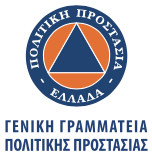 ΒΕΒΑΙΩΣΗ ΚΥΚΛΟΦΟΡΙΑΣ 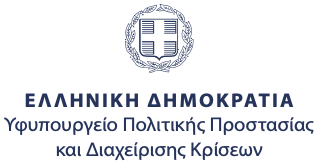 ΑΝΗΛΙΚΟΥ/ΗΣ ΜΑΘΗΤΗ/ΤΡΙΑΣΟ/Η ___________________________________________ (ονοματεπώνυμο) του _________________ (πατρώνυμο) μαθητής/τρια με αριθμό μητρώου μαθητή/τριας ____________________ του 4ου Γυμνασίου Μεταμόρφωσης που βρίσκεται στην Μεταμόρφωση, Ιπποκράτους και Ασκληπιού 24     είναι απαραίτητο να μετακινείται από την οικία του/της που βρίσκεται στην ________________________________________________ (οδός-αριθμός-περιοχή) προς και από το σχολείο του/της, τις εργάσιμες ημέρες, μεταξύ των ωρών:07:45 π.μ. και 08:20 π.μ.13:30 μ.μ. και 14:30 μ.μ.Ο Διευθυντής του ΣχολείουΤζαβίδας ΙωάννηςΤηλ: 2102856984  